 Załącznik Nr 1 do umowy o organizację prac interwencyjnych         …………………………………..                                                       ............................................/pieczęć Wnioskodawcy/   				                          /miejscowość, data/…….………………………………      /nr konta/                                                                                POWIATOWY URZĄD PRACY                                                                                W PARCZEWIEWNIOSEKO zwrot poniesionych kosztów w związku z zatrudnieniem bezrobotnego/-ychw ramach prac interwencyjnych za miesiąc …………………….…… 20……… r. Stosownie do postanowień art. 51, 51a, 56, 59 oraz art.. 108 ust. 1 pkt. 16 i 16 e ustawy o promocji zatrudnienia i instytucjach rynku pracy (t. j. Dz. U. z 2024 r. poz. 475) w sprawie zasad finansowania świadczeń z EFS PLUS zgłaszam wniosek o refundację kosztów poniesionych w związku                                 z pracami interwencyjnymi.Wniosek dotyczy umowy numer UMPI/…….../………...….. zawartej w dniu …………...……………………………………………                                                                        ……………………………../Główny Księgowy/                                                                                      /Wnioskodawca/Załączniki:- listę obecności wraz z legendą oraz wyszczególnieniem i opisem ewentualnych przyczyn nieobecności pracownika objętego refundacją- listę płac zatwierdzona do wypłaty przez upoważnione osoby oraz zawierająca potwierdzenie odbioru przez pracownika/ów lub dowód wpłaty na ROR;- deklarację rozliczeniową ZUS DRA;- kopię raportu imiennego ZUS RCA lub/i RSA zatrudnionej/ych osoby w ramach refundacji;- dowody wpłaty składek na ubezpieczenie społeczne, zdrowotne, Fundusz Pracy i Fundusz Gwarantowanych Świadczeń Pracowniczych zgodne z deklaracją ZUS DRA i RCA z opisem;- dowód wpłaty zaliczki na podatek dochodowy z opisem;- kopię/wydruk zwolnienia lekarskiego Powyższe kopie dokumentów do refundacji                                                                                              powinny być potwierdzone za zgodność z oryginałem!Projekt „Aktywizacja osób bezrobotnych z powiatu parczewskiego (II)” dofinansowany z Europejskiego Funduszu Społecznego Plus w ramach Programu Fundusze Europejskie dla Lubelskiego 2021-2027, Priorytet IX Zaspokajanie potrzeb rynku pracy, Działanie 9.1 Aktywizacja zawodowa - projekty PUP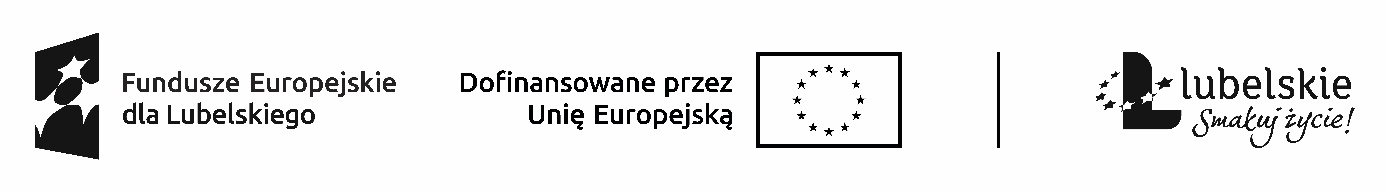 DO WNIOSKU O REFUNDACJĘ
Opis dokumentu do Urzędu Skarbowego A.W ogólnej kwocie przelewu …………………..……..… zł tytułem odprowadzenia podatku dochodowego do Urzędu Skarbowego za miesiąc …..........……………20…. rokZOSTAŁA ZAPŁACONA zaliczka na podatek dochodowy od pracownika zatrudnionego w ramach prac interwencyjnych/robót publicznych* tj. za Panią/Pana*………………………………………………………. w kwocie ………..………..……….. zł.B. W ogólnej kwocie przelewu …………………….…..… zł tytułem odprowadzenia podatku dochodowego do Urzędu Skarbowego za miesiąc………………………20…. rokNIE ZOSTAŁA ZAPŁACONA zaliczka na podatek dochodowy od pracownika zatrudnionego w ramach prac interwencyjnych/robót publicznych* tj. za Panią/Pana*………………….……………………………………..………………………… (Art. 21 ust. 1 pkt 148 ustawy o podatku dochodowym od osób fizycznych t. j. Dz.U. 2024 r. poz.226).……………………………………                                                                                            (podpis osoby upoważnionej)*niewłaściwe skreślićOpis dokumentu do Zakładu Ubezpieczeń SpołecznychW ogólnej kwocie przelewu ……………..… zł tytułem odprowadzenia składek do ZUS                       za miesiąc ……………………………………20…… rok została/nie została* zapłacona składka do ZUS od pracownika zatrudnionego w ramach prac interwencyjnych/robót publicznych* tj. za Panią/Pana*……………………………………………………..…………..ZUS Pracownika w łącznej kwocie ……….…….… złskładka emerytalna – ……………………….  złskładka rentowa – …………………………..  złskładka chorobowa – ……………….………  złskładka zdrowotna – …….…….…….……… złZUS Pracodawcy w łącznej kwocie ……………..… złskładka emerytalna – ……………………….  złskładka rentowa – …………………………..  złskładka wypadkowa – ………………………  złskładka na Fundusz Pracy – ………………… złskładka na Fundusz Gwarantowanych Świadczeń Pracowniczych – ……………… zł……………………………………                                                                                          (podpis osoby upoważnionej)*niewłaściwe skreślić1234567Imię i nazwisko bezrobotnego/-ychWynagrodzenie podlegające refundacji w zł(bez wynagrodzenia chorobowego )%  składki społecznejSkładka społeczna w zł   (2 x 3)Wynagrodzenie chorobowew złOgółemdo refundacji                w zł(2+4+5)Kolejnym-c ref.         Razem